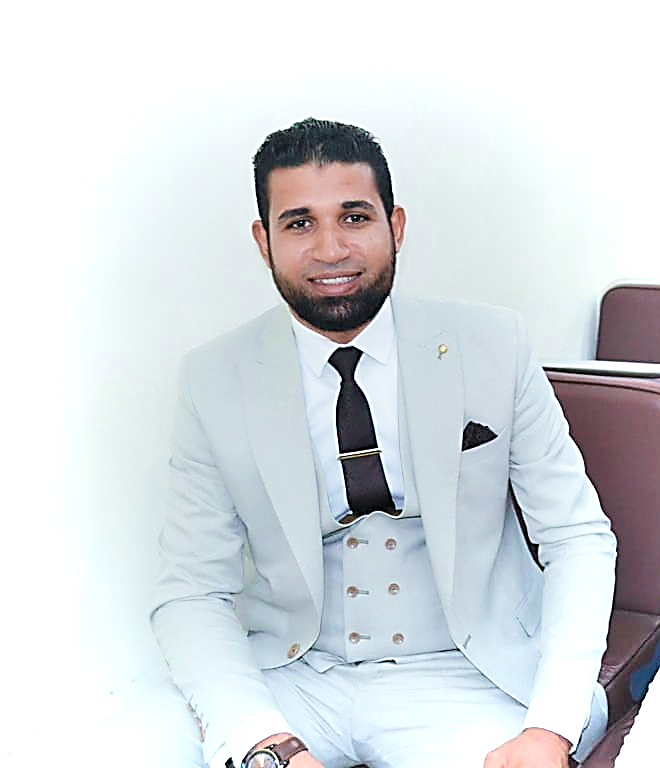 أولاً: البيانات الشَّخصيَّة:    	                   الاســــم: عمرو أحمد السيد أحمد                 Amr Ahmad Elsayed Ahmad           تاريـخ الميـلاد: 8/5/1994 م.                         النَّـــــوْع: ذكـــر.                                                                                                                    الدِّيـانــــة: مسلــم.                                                                          الحالة الاجتماعيَّة: متــزوِّج ويعول.  الوظيــــفة الحالية: مُدرس مساعد بقسم الفلسفة- كلية الآداب- جامعة سوهاج- مصر.التخصص العام: الفلسفة الحديثة والمعاصرةالتخصص الدقيق: علم المنطق هاتـف محمـول: 01147171005 -   01065246900                          Email :amro_elsayed@art.sohag.edu.egثانيـًا: المؤهلات العلميَّة:ليسـانس آداب / قسم الفلسفة / كليـة الآداب/ جامعـة سوهاج عام 2016 - 2017 م بتقدير عام 86.85% (جيد جدًا) مع مرتبة الشرف.                                                                                                                                                     تمهيدي ماجستير بكليــة الآداب جامعـة سوهاج عام 2017 م. ماجيستير المنطق الرمزي عام 2021._______________________________ثالثـًا: التَّدرُّج الوظيفي:معيد بقسم الفلسفة، كلية الآداب، جامعة سوهاج منذ 12/ 3 / 2017.مدرس مساعد منذ 5 / 6 / 2021.ــــــــــــــــــــــــــــــــــــــــــــــــــــــــــــــــــــــرابعًا: الدَّورات والشهادات دورة "مهارات الاتصال في أنماط التعليم المختلفة Communication Skills" في الفترة من 26/8/2017 إلى 27/8/2017 م. دورة  "معايير الجودة في العملية التدريسية Quality Standards in Teaching "  في الفترة من 12/8/2017 إلى 13/8/2017م.دورة "إدارة الوقت والاجتماعات Time and Conference Management" في الفترة من 19/8/2017 إلى 20/8/2017م.دورة "إعداد المعلم الجامعي" الدورة الثامنة والأربعون، في الفترة من 16/9/2017 إلى 27/9/2017م.دورة "نظم الامتحانات وتقويم الطلاب Student Evaluation " من الفترة 15/8/2017 إلى الفترة 16/8/2017 م .دورة " مكافحة الفساد والتعريف به " 2020 ." شهادة اتقان اللغة الإنجليزيةEnglish Language Test Certificate  " 2020 م." شهادة التحول الرقميFundamentals of Digital Transformation Certificate "  2020 م.ــــــــــــــــــــــــــــــــــــــــــــــــــــــــــــــــــــــ{خامسـًا}: الأعمال المنشورة"نسق منطق الجهة المُكَمَّم"، مجلة كلية الآداب، جامعة سوهاج، عدد 57، أكتوبر، 2020. "إشكاليات منطق الجهة المُكَمَّم عند روث باركان ماركوس"، مجلة سوهاج لشباب الباحثين، جامعة سوهاج، العدد الأول، مارس. 2021."روث باركان ماركوس وتأسيس النظرية الإشارية المعاصرة"، المجلة السعودية للدراسات الفلسفية SJPS، العدد الثاني، سبتمبر 2021.